別　記93条第１項・94条第１項（○で囲むこと）〔注意事項〕　①太線内は届出・通知者が記入。　②遺跡の種類・現状・時代及び工事の目的欄は、該当項目を○で囲み、該当項目のない場合は（　　　）内に記入。	（裏面）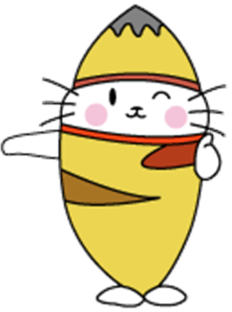 届出・通知者文書番号市町村文書番号都道府県文書番号〔令和   年    月    日〕〔　　　　　第　　　　号〕〔令和   年    月    日〕〔益生涯第　　　　　　号〕〔令和   年    月    日〕〔　　　　　　　　　　号〕1.所　在　地熊本県上益城郡益城町大字熊本県上益城郡益城町大字熊本県上益城郡益城町大字熊本県上益城郡益城町大字熊本県上益城郡益城町大字熊本県上益城郡益城町大字2.面　　　積㎡3.土地所有者氏名等：氏名等：氏名等：氏名等：氏名等：氏名等：3.土地所有者住　所：住　所：住　所：住　所：住　所：住　所：4.遺跡の種類 散布地  集落跡  貝塚  都城跡  官衙跡  城館跡  社寺跡  古墳  横穴墓その他の墓  生産遺跡  その他の遺跡（　　　　　　　　　　　　　　　） 散布地  集落跡  貝塚  都城跡  官衙跡  城館跡  社寺跡  古墳  横穴墓その他の墓  生産遺跡  その他の遺跡（　　　　　　　　　　　　　　　） 散布地  集落跡  貝塚  都城跡  官衙跡  城館跡  社寺跡  古墳  横穴墓その他の墓  生産遺跡  その他の遺跡（　　　　　　　　　　　　　　　） 散布地  集落跡  貝塚  都城跡  官衙跡  城館跡  社寺跡  古墳  横穴墓その他の墓  生産遺跡  その他の遺跡（　　　　　　　　　　　　　　　） 散布地  集落跡  貝塚  都城跡  官衙跡  城館跡  社寺跡  古墳  横穴墓その他の墓  生産遺跡  その他の遺跡（　　　　　　　　　　　　　　　） 散布地  集落跡  貝塚  都城跡  官衙跡  城館跡  社寺跡  古墳  横穴墓その他の墓  生産遺跡  その他の遺跡（　　　　　　　　　　　　　　　）　遺跡の名称員数　遺跡の現状宅地　水田　畑地　山林　道路　荒蕪地　原野　その他（　　　　　　　　）宅地　水田　畑地　山林　道路　荒蕪地　原野　その他（　　　　　　　　）宅地　水田　畑地　山林　道路　荒蕪地　原野　その他（　　　　　　　　）宅地　水田　畑地　山林　道路　荒蕪地　原野　その他（　　　　　　　　）宅地　水田　畑地　山林　道路　荒蕪地　原野　その他（　　　　　　　　）宅地　水田　畑地　山林　道路　荒蕪地　原野　その他（　　　　　　　　）　遺跡の時代旧石器　縄文　弥生　古墳　奈良　平安　中世　近世　その他（　　　　　）旧石器　縄文　弥生　古墳　奈良　平安　中世　近世　その他（　　　　　）旧石器　縄文　弥生　古墳　奈良　平安　中世　近世　その他（　　　　　）旧石器　縄文　弥生　古墳　奈良　平安　中世　近世　その他（　　　　　）旧石器　縄文　弥生　古墳　奈良　平安　中世　近世　その他（　　　　　）旧石器　縄文　弥生　古墳　奈良　平安　中世　近世　その他（　　　　　）5.工事の目的道路 鉄道 空港 河川 ダム 学校 住宅 工場 その他の建物（　　　　　　　）宅地造成 土地区画整理 公園造成 ガス 電気 水道 農業関連 土砂採取観光開発 遺跡整備 その他の開発（　　　　　　　　　　　　　　　　　　）道路 鉄道 空港 河川 ダム 学校 住宅 工場 その他の建物（　　　　　　　）宅地造成 土地区画整理 公園造成 ガス 電気 水道 農業関連 土砂採取観光開発 遺跡整備 その他の開発（　　　　　　　　　　　　　　　　　　）道路 鉄道 空港 河川 ダム 学校 住宅 工場 その他の建物（　　　　　　　）宅地造成 土地区画整理 公園造成 ガス 電気 水道 農業関連 土砂採取観光開発 遺跡整備 その他の開発（　　　　　　　　　　　　　　　　　　）道路 鉄道 空港 河川 ダム 学校 住宅 工場 その他の建物（　　　　　　　）宅地造成 土地区画整理 公園造成 ガス 電気 水道 農業関連 土砂採取観光開発 遺跡整備 その他の開発（　　　　　　　　　　　　　　　　　　）道路 鉄道 空港 河川 ダム 学校 住宅 工場 その他の建物（　　　　　　　）宅地造成 土地区画整理 公園造成 ガス 電気 水道 農業関連 土砂採取観光開発 遺跡整備 その他の開発（　　　　　　　　　　　　　　　　　　）道路 鉄道 空港 河川 ダム 学校 住宅 工場 その他の建物（　　　　　　　）宅地造成 土地区画整理 公園造成 ガス 電気 水道 農業関連 土砂採取観光開発 遺跡整備 その他の開発（　　　　　　　　　　　　　　　　　　）工事の概要6.工事主体者氏名：氏名：氏名：氏名：氏名：氏名：6.工事主体者住所：住所：住所：住所：住所：住所：7.施行責任者氏名：氏名：氏名：氏名：氏名：氏名：7.施行責任者住所：住所：住所：住所：住所：住所：8.着手予定時期〔令和   年    月    日〕〔令和   年    月    日〕9.終了予定時期〔令和   年    月    日〕〔令和   年    月    日〕〔令和   年    月    日〕10．参考事項指示事項　発掘調査　　工事立会　　慎重工事　　その他（　　　　　　　　　　　）　発掘調査　　工事立会　　慎重工事　　その他（　　　　　　　　　　　）　発掘調査　　工事立会　　慎重工事　　その他（　　　　　　　　　　　）　発掘調査　　工事立会　　慎重工事　　その他（　　　　　　　　　　　）受　　　　付受　　　　付起　　　　案決　　　　裁発　　　　送